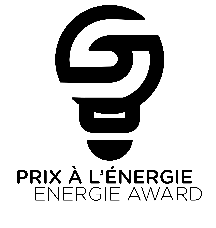 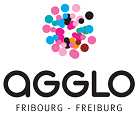 
Formulaire : Inscription au concours Prix à l’Énergie de l’Agglomération de Fribourg
Prix à l’Énergie de l’Agglomération de Fribourg - 2023
Le Prix à l’Énergie de l’Agglomération de Fribourg vise à identifier et récompenser les initiatives et les projets qui œuvrent en faveur de la transition énergétique. Le montant du prix est de 10'000 CHF. Tous les citoyens sont invités à participer, le concours étant ouvert aux habitants, aux entreprises, aux associations et aux acteurs publics de la région (exceptée communes). Pour être éligibles, les projets doivent s’inscrire dans au moins l’une des thématiques suivantes :Réduction de la consommation d’énergie (efficience énergétique)Production d’énergie renouvelable (limitation de la dépendance aux énergies fossiles, production locale)Mobilité économe en énergie (réduction des déplacements et de la consommation d'énergie)En outre, pour être éligibles, les projets doivent se situer sur le territoire des communes de l’Agglomération de Fribourg (Avry, Belfaux, Corminboeuf, Düdingen, Fribourg, Givisiez, Granges-Paccot, Marly, Matran et Villars-sur-Glâne). Enfin, ils doivent être en phase de déploiement (ex : Dépôt de permis ou similaire) ou doivent être réalisés depuis 2 ans au maximum (ex : Pour l’édition 2023, sont éligibles les projets réalisés en 2021, 2022 et/ou 2023).EvaluationL’évaluation des dossiers aura lieu par un jury composé de représentantes et représentants des communes de l’Agglomération. Cette évaluation est basée sur les dossiers transmis par les personnes concourantes. Le jury sera particulièrement attentif à :La localisation du projet et sa portéeL’adéquation avec une ou plusieurs thématiques du concoursLes effets du projet et sa viabilitéL’innovation, l’originalité pour découvrir un projet audacieux et inspirantAttribution et remise du prixLa décision d’attribution de prix appartient au jury. Le jury se prononce sur la base des dossiers de candidature qui lui ont été soumis. Dans le cas où aucun projet ne présente un intérêt suffisamment convaincant, le prix n’est pas attribué.Délai et procédurePour concourir, le candidat doit remplir et signer un formulaire. Ce formulaire doit être accompagné d’un document complet décrivant le projet en question. (Voir page 3 ,4, 5)Tous les documents doivent être retournés au plus tard le 14 juillet 2023 par courriel et adressé à : energie@agglo-fr.chObjet : Prix à l’Énergie : <nom du projet>Formulaire - Informations sur le projet / Le·la·les candidat·e·s Projet /organisation
Personne de contactSignature des responsablesLieu et date	SignatureDossier annexe - Descriptif du projetDossier à rédiger par les participants (Format : pdf)Introduction
Description du projet Apport du projetConclusionAnnexes si nécessaireNom du projetCatégorie du projetLieu du projet Statut de l’organisationAdresse courrielÉv. Site internetNom, prénomAdresse, NPA, villeTéléphoneAdresse courriel Fonction au sein du projet1.1 Résumé, brève description du projet1.2 Genèse du projet, comment le projet est-il né, comment a-t-il été réalisé 1.3 Localisation : Commune(s) concernée(s) par le projet 2.1. Objectifs visés : Décrire ce que vous réalisez par le biais de votre projet2.2. Groupe-cibles : Décrire à qui s’adresse votre projet2.3. Calendrier : Indiquer les étapes importantes de votre projet (texte ou tableau ou illustration)2.4. Collaborations et partenaires : Indiquer avec qui vous avez collaboré et qui contribue de quelle manière au projet.2.5. Modèle économique : Comment le projet est-il financé ?2.6. Équipe : Donner des informations sur l’équipe ou sur la / les personne(s) qui porte(nt) le projet 3.1. Impact : Décrire comment votre projet contribue à l’objectif de la thématique du concours qu’il traite (qualitatif et quantitatif) 3.2 Portée : Quel est le lien de votre projet avec l’agglomération de Fribourg ? 3.3. Innovation, inspiration : Quels sont les aspects particulièrement originaux et inspirants de votre projet ?4.1. Prochaines étapes4.2. Autres4.3 Par quel canal avez-vous eu connaissance du Prix à l’Énergie ? 